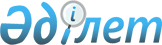 Ақтоғай аудандық мәслихатының 2022 жылғы 22 желтоқсандағы № 140/30 "2023-2025 жылдарға арналған Ақтоғай аудандық бюджеті туралы" шешіміне өзгерістер енгізу туралыПавлодар облысы Ақтоғай аудандық мәслихатының 2023 жылғы 10 тамыздағы № 37/6 шешімі
      Ақтоғай аудандық мәслихаты ШЕШТІ:
      1. Ақтоғай аудандық мәслихатының "2023-2025 жылдарға арналған Ақтоғай аудандық бюджеті туралы" 2022 жылғы 22 желтоқсандағы № 140/30 шешіміне келесі өзгерістер енгізілсін:
      шешімнің 1-тармағы  жаңа редакцияда жазылсын:
       "1. 2023-2025 жылдарға арналған Ақтоғай аудандық бюджеті тиісінше 1, 2, 3 - қосымшаларға сәйкес, соның ішінде 2023 жылға келесі көлемдерде бекітілсін:
      1) кірістер – 7 072 990 мың теңге, соның ішінде:
      салықтық түсімдер - 1 196 731 мың теңге;
      салықтық емес түсімдер – 39 676 мың теңге;
      негізгі капиталды сатудан түсетін түсімдер – 7 221 мың теңге;
      трансферттер түсімі – 5 829 362 мың теңге;
      2) шығындар – 7 160 365 мың теңге;
      3) таза бюджеттік кредиттеу – 47 742 мың теңге, соның ішінде:
      бюджеттік кредиттер – 93 150 мың теңге;
      бюджеттік кредиттерді өтеу – 45 408 мың теңге;
      4) қаржы активтерімен операциялар бойынша сальдо - 0;
      5) бюджет тапшылығы (профициті) - - 135 117 мың теңге;
      6) бюджет тапшылығын қаржыландыру (профицитін пайдалану) - 135 117 мың теңге.";
      көрсетілген шешімнің 1-қосымшасы  осы шешімнің қосымшасына сәйкес жаңа редакцияда жазылсын.
      2. Шешімнің 3-қосымшасында "мүгедек балалар" және "мүгедектер" деген сөздер тиісінше "мүгедектігі бар балалар" және "мүгедектігі бар адамдар" деген сөздермен ауыстырылсын.
      3. Осы шешім 2023 жылғы 1 қаңтардан бастап қолданысқа енгізіледі. 2023 жылға арналған Ақтоғай аудандық бюджеті (өзгерістермен)
					© 2012. Қазақстан Республикасы Әділет министрлігінің «Қазақстан Республикасының Заңнама және құқықтық ақпарат институты» ШЖҚ РМК
				
      Ақтоғай аудандық мәслихатының төрағасы 

Ж. Ташенев
Павлодар облысы
Ақтоғай аудандық
мәлихатының 2023 жылғы
10 тамыздағы № 37/6
шешіміне қосымшаПавлодар облысы
Ақтоғай аудандық
мәлихатының 2022 жылғы
22 желтоқсандағы № 140/30
шешіміне 1-қосымша
Санаты
Санаты
Санаты
Атауы
Сомасы
(мың
теңге)
Сыныбы
Сыныбы
Атауы
Сомасы
(мың
теңге)
Кіші сыныбы
Атауы
Сомасы
(мың
теңге)
1
2
3
4
5
1. Кірістер
7072990
1
Салықтық түсімдер
1196731
01
Табыс салығы
706946
1
Корпоративтік табыс салығы
122837
2
Жеке табыс салығы
584109
03
Әлеуметтік салық
392473
1
Әлеуметтік салық
392473
04
Меншікке салынатын салықтар
78930
1
Мүлікке салынатын салықтар
78930
05
Тауарларға, жұмыстарға және қызметтерге салынатын ішкі салықтар
11882
2
Акциздер
861
3
Табиғи және басқа ресурстарды пайдаланғаны үшін түсетін түсімдер
6503
4
Кәсіпкерлік және кәсіби қызметті жүргізгені үшін алынатын алымдар
4518
08
Заңдық мәнді іс-әрекеттерді жасағаны және (немесе) оған уәкілеттігі бар мемлекеттік органдар немесе лауазымды адамдар құжаттар бергені үшін алынатын міндетті төлемдер
6500
1
Мемлекеттік баж
6500
2
Салықтық емес түсімдер
39676
01
Мемлекеттік меншіктен түсетін кірістер
8276
1
Мемлекеттік кәсіпорындардың таза кірісі бөлігінің түсімдері
33
4
Мемлекеттік меншігіндегі, заңды тұлғалардағы қатысу үлесіне кірістер
130
5
Мемлекет меншігіндегі мүлікті жалға беруден түсетін кірістер
7046
7
Мемлекеттік бюджеттен берілген кредиттер бойынша сыйақылар
42
9
Мемлекет меншігінен түсетін басқа да кірістер
25
03
Мемлекеттік бюджеттен қаржыландырылатын мемлекеттік мекемелер ұйымдастыратын мемлекеттік 
сатып алуды өткізуден түсетін ақша түсімдері
550
1
Мемлекеттік бюджеттен қаржыландырылатын мемлекеттік мекемелер ұйымдастыратын мемлекеттік сатып алуды өткізуден түсетін ақша түсімдері
550
04
Мемлекеттік бюджеттен қаржыландырылатын, сондай-ақ Қазақстан Республикасы Ұлттық Банкінің бюджетінен (шығыстар сметасынан) қамтылатын және қаржыландырылатын мемлекеттік мекемелер салатын айыппұлдар, өсімпұлдар, санкциялар, өндіріп алулар
850
1
2
3
4
5
1
Мұнай секторы ұйымдарынан және Жәбірленушілерге өтемақы қорына түсетін түсімдерді қоспағанда, мемлекеттік бюджеттен қаржыландырылатын, сондай-ақ Қазақстан Республикасы Ұлттық Банкінің бюджетінен (шығыстар сметасынан) қамтылатын және қаржыландырылатын мемлекеттік мекемелер салатын айыппұлдар, өсімпұлдар, санкциялар, өндіріп алулар
850
06
Басқа да салықтық емес түсiмдер
30000
1
Басқа да салықтық емес түсiмдер
30000
3
Негізгі капиталды сатудан түсетін түсімдер
7221
01
Мемлекеттік мекемелерге бекітілген мемлекеттік мүлікті сату
7221
1
Мемлекеттік мекемелерге бекітілген мемлекеттік мүлікті сату
7221
4
Трансферттер түсімі
5829362
02
Мемлекеттік басқарудың жоғары тұрған органдарынан түсетін трансферттер
5829362
2
Облыстық бюджеттен түсетін трансферттер
5829362
Функционалдық топ
Функционалдық топ
Функционалдық топ
Функционалдық топ
Функционалдық топ
Сомасы
(мың
теңге)
Кіші функция
Кіші функция
Кіші функция
Кіші функция
Сомасы
(мың
теңге)
Бюджеттік бағдарламалардың 
әкімшісі
Бюджеттік бағдарламалардың 
әкімшісі
Бюджеттік бағдарламалардың 
әкімшісі
Сомасы
(мың
теңге)
Бағдарлама
Бағдарлама
Сомасы
(мың
теңге)
Атауы
Сомасы
(мың
теңге)
1
2
3
4
5
6
2. Шығындар
7160365
01
Жалпы сипаттағы мемлекеттік қызметтер
926418
1
Мемлекеттік басқарудың жалпы функцияларын орындайтын өкілді, атқарушы және басқа органдар
237917
112
Аудан (облыстық маңызы бар қала) мәслихатының аппараты
47816
001
Аудан (облыстық маңызы бар қала) мәслихатының қызметін қамтамасыз ету жөніндегі қызметтер
46353
003
Мемлекеттік органның күрделі шығыстары
1463
122
Аудан (облыстық маңызы бар қаланың) әкімінің аппараты
190101
001
Аудан (облыстық маңызы бар қала) әкімінің қызметін қамтамасыз ету жөніндегі қызметтер
181351
003
Мемлекеттік органның күрделі шығыстары
8750
2
Қаржылық қызмет
119014
452
Ауданның (облыстық маңызы бар қаланың) қаржы бөлімі
119014
001
Ауданның (облыстық маңызы бар қаланың) бюджетін орындау және коммуналдық меншігін басқару саласындағы мемлекеттік саясатты іске асыру жөніндегі қызметтер
37225
003
Салық салу мақсатында мүлікті бағалауды жүргізу
578
010
Жекешелендіру, коммуналдық меншікті басқару, жекешелендіруден кейінгі қызмет және осыған байланысты дауларды реттеу
698
018
Мемлекеттік органның күрделі шығыстары
600
028
Коммуналдық меншікке мүлікті сатып алу
55962
013
Төменгі тұрған бюджеттерге берілетін нысаналы ағымдағы трансферттер
23951
5
Жоспарлау және статистикалық қызмет
32902
453
Ауданның (облыстық маңызы бар қаланың) экономика және бюджеттік жоспарлау бөлімі
32902
001
Экономикалық саясатты, мемлекеттік жоспарлау жүйесін қалыптастыру және дамыту саласындағы мемлекеттік саясатты іске асыру жөніндегі қызметтер
32122
004
Мемлекеттік органның күрделі шығыстары
780
9
Жалпы сипаттағы өзге де мемлекеттiк қызметтер
536585
454
Ауданның (облыстық маңызы бар қаланың) кәсіпкерлік және ауыл шаруашылығы бөлімі
56798
001
Жергілікті деңгейде кәсіпкерлікті және ауыл шаруашылығын дамыту саласындағы мемлекеттік саясатты іске асыру жөніндегі қызметтер
56328
007
Мемлекеттік органның күрделі шығыстары
470
1
2
3
4
5
6
810
Ауданның (облыстық маңызы бар қаланың) экономиканың нақты секторы бөлімі
479787
001
Жергілікті деңгейде тұрғын үй-коммуналдық шаруашылығы, жолаушылар көлігі, автомобиль жолдары, құрылыс, сәулет және қала құрылыс саласындағы мемлекеттік саясатты іске асыру жөніндегі қызметтер
81024
003
Мемлекеттік органның күрделі шығыстары
800
113
Төменгі тұрған бюджеттерге берілетін нысаналы ағымдағы трансферттер
397963
02
Қорғаныс
76707
1
Әскери мұқтаждар
14551
122
Аудан (облыстық маңызы бар қала) әкімінің аппараты
14551
005
Жалпыға бірдей әскери міндетті атқару шеңберіндегі іс-шаралар
14551
2
Төтенше жағдайлар жөнiндегi жұмыстарды ұйымдастыру
62156
122
Аудан (облыстық маңызы бар қала) әкімінің аппараты
62156
007
Аудандық (қалалық) ауқымдағы дала өрттерінің, сондай-ақ мемлекеттік өртке қарсы қызмет органдары құрылмаған елдi мекендерде өрттердің алдын алу және оларды сөндіру жөніндегі іс-шаралар
62156
06
Әлеуметтiк көмек және әлеуметтiк қамсыздандыру
812672
1
Әлеуметтiк қамсыздандыру
57583
451
Ауданның (облыстық маңызы бар қаланың) жұмыспен қамту және әлеуметтік бағдарламалар бөлімі
57583
005
Мемлекеттік атаулы әлеуметтік көмек
57583
2
Әлеуметтік көмек
508220
451
Ауданның (облыстық маңызы бар қаланың) жұмыспен қамту және әлеуметтік бағдарламалар бөлімі
508220
002
Жұмыспен қамту бағдарламасы
343313
004
Ауылдық жерлерде тұратын денсаулық сақтау, білім беру, әлеуметтік қамтамасыз ету, мәдениет, спорт және ветеринар мамандарына отын сатып алуға Қазақстан Республикасының заңнамасына сәйкес әлеуметтік көмек көрсету
16005
006
Тұрғын үйге көмек көрсету
1800
007
Жергілікті өкілетті органдардың шешімі бойынша мұқтаж азаматтардың жекелеген топтарына әлеуметтік көмек
49579
1
2
3
4
5
6
010
Үйден тәрбиеленіп оқытылатын мүгедектігі бар балаларды материалдық қамтамасыз ету
1235
017
Оңалтудың жеке бағдарламасына сәйкес мұқтаж мүгедектігі бар адамдарды протездік-ортопедиялық көмек, сурдотехникалық құралдар, тифлотехникалық құралдар, санаторий-курорттық емделу, мiндеттi гигиеналық құралдармен қамтамасыз ету, арнаулы жүрiп-тұру құралдары, қозғалуға қиындығы бар бірінші топтағы мүгедектігі бар адамдарға жеке көмекшінің және есту бойынша мүгедектігі бар адамдарға қолмен көрсететiн тіл маманының қызметтері мен қамтамасыз ету
33837
023
Жұмыспен қамту орталықтарының қызметін қамтамасыз ету
62451
9
Әлеуметтік көмек және әлеуметтік қамтамасыз ету салаларындағы өзге де қызметтер
246869
451
Ауданның (облыстық маңызы бар қаланың) жұмыспен қамту және әлеуметтік бағдарламалар бөлімі
246869
001
Жергілікті деңгейде халық үшін әлеуметтік бағдарламаларды жұмыспен қамтуды қамтамасыз етуді іске асыру саласындағы мемлекеттік саясатты іске асыру жөніндегі қызметтер
53120
011
Жәрдемақыларды және басқа да әлеуметтік төлемдерді есептеу, төлеу мен жеткізу бойынша қызметтерге ақы төлеу
1170
021
Мемлекеттік органның күрделі шығыстары
561
054
Үкіметтік емес ұйымдарда мемлекеттік әлеуметтік тапсырысты орналастыру
11914
061
Жұмыс күшінің ұтқырлығын арттыру үшін адамдардың ерікті түрде қоныс аударуына жәрдемдесу
180000
062
Біліктілік жүйесін дамыту
104
07
Тұрғын үй-коммуналдық шаруашылық
2331923
1
Тұрғын үй шаруашылығы
18350
810
Ауданның (облыстық маңызы бар қаланың) экономиканың нақты секторы бөлімі
18350
004
Азаматтардың жекелген санаттарын тұрғын үймен қамтамасыз ету
11450
008
Мемлекеттік тұрғын үй қорын сақтауды ұйымдастыру
6500
009
Коммуналдық тұрғын үй қорының тұрғын үйін жобалау және (немесе) салу, реконструкциялау
400
2
Коммуналдық шаруашылық
2284911
810
Ауданның (облыстық маңызы бар қаланың) экономиканың нақты секторы бөлімі
2284911
012
Сумен жабдықтау және су бұру жүйесінің жұмыс істеуі
191582
028
Коммуналдық шаруашылығын дамыту
500
058
Елді мекендердегі сумен жабдықтау және су бұру жүйелерін дамыту
2092829
3
Елді-мекендерді абаттандыру
28662
810
Ауданның (облыстық маңызы бар қаланың) экономиканың нақты секторы бөлімі
28662
016
Елдi мекендердiң санитариясын қамтамасыз ету
18662
018
Елді мекендерді абаттандыру мен көгалдандыру
10000
8
Мәдениет, спорт, туризм және ақпараттық кеңістік
813546
1
Мәдениет саласындағы қызмет
279559
1
2
3
4
5
6
802
Ауданның (облыстық маңызы бар қаланың) мәдениет, дене шынықтыру және спорт бөлімі
278759
005
Мәдени-демалыс жұмысын қолдау
278759
810
Ауданның (облыстық маңызы бар қаланың) экономиканың нақты секторы бөлімі
800
013
Мәдениет объектілерін дамыту
800
2
Спорт
246770
802
Ауданның (облыстық маңызы бар қаланың) мәдениет, дене шынықтыру және спорт бөлімі
18060
007
Аудандық (облыстық маңызы бар қалалық) деңгейде спорттық жарыстар өткiзу
11745
008
Әртүрлi спорт түрлерi бойынша аудан (облыстық маңызы бар қала) құрама командаларының мүшелерiн дайындау және олардың облыстық спорт жарыстарына қатысуы
6315
810
Ауданның (облыстық маңызы бар қаланың) экономиканың нақты секторы бөлімі
228710
014
Cпорт объектілерін дамыту
228710
3
Ақпараттық кеңістік
122955
470
Аудандық (облыстық маңызы бар қаланың) ішкі саясат және тілдерді дамыту бөлімі
20520
005
Мемлекеттік ақпараттық саясат жүргізу жөніндегі қызметтер
19500
008
Мемлекеттiк тiлдi және Қазақстан халқының басқа да тiлдерін дамыту
1020
802
Ауданның (облыстық маңызы бар қаланың) мәдениет, дене шынықтыру және спорт бөлімі
102435
004
Аудандық (қалалық) кiтапханалардың жұмыс iстеуi
102435
9
Мәдениет, спорт, туризм және ақпараттық кеңістікті ұйымдастыру жөніндегі өзге де қызметтер
164262
470
Аудандық (облыстық маңызы бар қаланың) ішкі саясат және тілдерді дамыту бөлімі
58261
001
Жергiлiктi деңгейде ақпарат, мемлекеттілікті нығайту және азаматтардың әлеуметтік оптимизімін қалыптастыру саласындағы мемлекеттік саясатты іске асыру жөніндегі қызметтер
26431
003
Мемлекеттік органның күрделі шығыстары
450
004
Жастар саясаты саласында іс-шараларды іске асыру
31380
802
Ауданның (облыстық маңызы бар қаланың) мәдениет, дене шынықтыру және спорт бөлімі
106001
001
Жергілікті деңгейде мәдениет, дене шынықтыру және спорт саласында мемлекеттік саясатты іске асыру жөніндегі қызметтер
30930
032
Ведомстволық бағыныстағы мемлекеттік мекемелер мен ұйымдардың күрделі шығыстары
75071
10
Ауыл, су, орман, балық шаруашылығы, ерекше қорғалатын табиғи аумақтар, қоршаған ортаны және жануарлар дүниесін қорғау, жер қатынастары
64139
1
2
3
4
5
6
6
Жер қатынастары
34958
463
Ауданның (облыстық маңызы бар қаланың) жер қатынастары бөлімі
34958
001
Аудан (облыстық маңызы бар қала) аумағында жер қатынастарын реттеу саласындағы мемлекеттік саясатты іске асыру жөніндегі қызметтер
28253
006
Аудандардың, облыстық маңызы бар, аудандық маңызы бар қалалардың, кенттердiң, ауылдардың, ауылдық округтердiң шекарасын белгiлеу кезiнде жүргiзiлетiн жерге орналастыру
6220
007
Мемлекеттік органның күрделі шығыстары
485
9
Ауыл, су, орман, балық шаруашылығы және қоршаған ортаны қорғау мен жер қатынастары саласындағы өзге де қызметтер
29181
453
Ауданның (облыстық маңызы бар қаланың) экономика және бюджеттік жоспарлау бөлімі
29181
099
Мамандардың әлеуметтік көмек көрсетуі жөніндегі шараларды іске асыру
29181
11
Өнеркәсіп, сәулет, қала құрылысы және құрылыс қызметі
6737
2
Сәулет, қала құрылысы және құрылыс қызметі
6737
810
Ауданның (облыстық маңызы бар қаланың) экономиканың нақты секторы бөлімі
6737
039
Аудан аумағында қала құрылысын дамытудың кешенді схемаларын, аудандық (облыстық) маңызы бар қалалардың, кенттердің және өзге де ауылдық елді мекендердің бас жоспарларын әзірлеу
6737
12
Көлік және коммуникация
1280618
1
Автомобиль көлігі
1264977
810
Ауданның (облыстық маңызы бар қаланың) экономиканың нақты секторы бөлімі
1264977
043
Автомобиль жолдарының жұмыс істеуін қамтамасыз ету
40000
044
Аудандық маңызы бар автомобиль жолдарын және елді-мекендердің көшелерін күрделі және орташа жөндеу
35580
051
Көлiк инфрақұрылымының басым жобаларын іске асыру
1189397
9
Көлік және коммуникациялар саласындағы өзге де қызметтер
15641
810
Ауданның (облыстық маңызы бар қаланың) экономиканың нақты секторы бөлімі
15641
045
Кентiшiлiк (қалаiшiлiк), қала маңындағы ауданiшiлiк қоғамдық жолаушылар тасымалдарын ұйымдастыру
2200
046
Әлеуметтік маңызы бар қалалық (ауылдық), қала маңындағы және ауданішілік қатынастар бойынша жолаушылар тасымалдарын субсидиялау
13441
13
Басқалар
368872
3
Кәсіпкерлік қызметті қолдау және бәсекелестікті қорғау
500
454
Ауданның (облыстық маңызы бар қаланың) кәсіпкерлік және ауыл шаруашылығы бөлімі
500
006
Кәсіпкерлік қызметті қолдау
500
9
Басқалар
368372
452
Ауданның (облыстық маңызы бар қаланың) қаржы бөлімі
12984
1
2
3
4
5
6
012
Ауданның (облыстық маңызы бар қаланың) жергілікті атқарушы органының резерві 
12984
802
Ауданның (облыстық маңызы бар қаланың) мәдениет, дене шынықтыру және спорт бөлімі
163093
052
"Ауыл-Ел бесігі" жобасы шеңберінде ауылдық елді мекендердегі әлеуметтік және инженерлік инфрақұрылым бойынша іс-шараларды іске асыру
163093
810
Ауданның (облыстық маңызы бар қаланың) экономиканың нақты секторы бөлімі
192295
025
"Ауыл-Ел бесігі" жобасы шеңберінде ауылдық елді мекендердегі әлеуметтік және инженерлік инфрақұрылымдарды дамыту
192295
14
Борышқа қызмет көрсету
54994
1
Борышқа қызмет көрсету
54994
452
Ауданның (облыстық маңызы бар қаланың) қаржы бөлімі
54994
013
Жергілікті атқарушы органдардың облыстық бюджеттен қарыздар бойынша сыйақылар мен өзге де төлемдерді төлеу бойынша борышына қызмет көрсету
54994
15
Трансферттер
423739
1
Трансферттер
423739
452
Ауданның (облыстық маңызы бар қаланың) қаржы бөлімі
423739
006
Нысаналы пайдаланылмаған (толық пайдаланылмаған) трансферттерді қайтару
1473
038
Субвенциялар
419607
054
Қазақстан Республикасының Ұлттық қорынан берілетін нысаналы трансферт есебінен республикалық бюджеттен бөлінген пайдаланылмаған (түгел пайдаланылмаған) нысаналы трансферттердің сомасын қайтару
2659
3. Таза бюджеттік кредиттеу
47742
Бюджеттік кредиттер
93150
10
Ауыл, су, орман, балық шаруашылығы, ерекше қорғалатын табиғи аумақтар, қоршаған ортаны және жануарлар дүниесін қорғау, жер қатынастары
93150
9
Ауыл, су, орман, балық шаруашылығы және қоршаған ортаны қорғау мен жер қатынастары саласындағы өзге де қызметтер
93150
453
Ауданның (облыстық маңызы бар қаланың) экономика және бюджеттік жоспарлау бөлімі
93150
006
Мамандарды әлеуметтік қолдау шараларын іске асыру үшін бюджеттік кредиттер
93150
5
Бюджеттік кредиттерді өтеу
45408
01
Бюджеттік кредиттерді өтеу
45408
1
Мемлекеттік бюджеттен берілген бюджеттік кредиттерді өтеу
45408
4.Қаржы активтерімен операциялар бойынша сальдо
0
5. Бюджет тапшылығы (профициті)
-135117
6. Бюджет тапшылығын қаржыландыру (профицитін пайдалану)
135117
7
Қарыздар түсімі
93150
01
Мемлекеттік ішкі қарыздар 
93150
2
Қарыз алу келісім-шарттары
93150
16
Қарыздарды өтеу
45408
1
Қарыздарды өтеу
45408
452
Ауданның қаржы бөлімі (облыстық маңызы бар қалалар)
45408
008
Жергілікті атқарушы органның жоғары тұрған бюджет алдындағы борышын өтеу
45408
8
Бюджет қаражаты қалдықтарының қозғалысы
87375
01
Бюджет қаражаты қалдықтары
87375
1
Бюджет қаражатының бос қалдықтары
87375
01
Бюджет қаражатының бос қалдықтары
87375